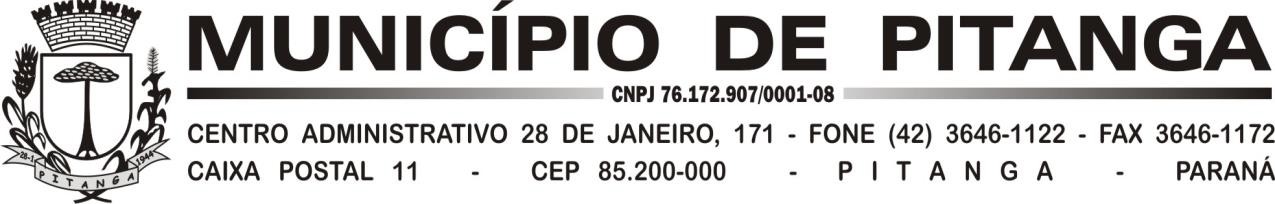 FORMULÁRIO PARA APRESENTAÇÃO DOS TÍTULOS PARA OS CARGOS DE NIVEL SUPERIOR – EXCETO PROFESSORVenho perante a Comissão Organizadora do Processo de Seleção de Pessoal - Concurso Público – Edital nº 001/2019 da Prefeitura Municipal de Pitanga, requerer o recebimento dos títulos abaixo relacionados, acompanhados das respectivas cópias, devidamente autenticadas.Estou ciente de que só serão pontuados os títulos que atenderem as disposições e normas dispostas no Edital de Concurso nº 001/2019.(Local e data) 	, 	de 	de 	.Assinatura do candidatoInstruções:Organizar os títulos na ordem relacionada acima. Grampear no campo superior direito. (Apresentar obrigatoriamente digitado ou datilografado)DADOS DO CANDIDATONome:Número da Inscrição:	Cargo:TÍTULOS PARA OS CARGOS DE NIVEL SUPERIOR – EXCETO PROFESSORTÍTULOS PARA OS CARGOS DE NIVEL SUPERIOR – EXCETO PROFESSORTÍTULOS PARA OS CARGOS DE NIVEL SUPERIOR – EXCETO PROFESSORTÍTULOS PARA OS CARGOS DE NIVEL SUPERIOR – EXCETO PROFESSORTÍTULOS PARA OS CARGOS DE NIVEL SUPERIOR – EXCETO PROFESSORTipo do títuloInstituição MinistranteCarga HoráriaTotal de PontosPontuação Máximaa) Diploma de curso de pós-graduação em nível de doutorado (título de doutor) na área do cargo a que concorre. Também será aceito certificado/declaração de conclusão de curso de doutorado na área do cargo a que concorre, desde que acompanhado dehistórico escolar.4(por título)4 pontosb) Diploma de curso de pós-graduação em nível de mestrado (título de mestre) na área do cargo a que concorre. Também será aceito certificado/declaração de conclusão de curso de mestrado na área do cargo a que concorre, desde que acompanhado dehistórico escolar.3(por título)3 pontosc) Certificado de curso de pós-graduação em nível de especialização, com carga horária mínima de 360 h/a na área do cargo a que concorre. Também será aceita a declaração de conclusão de pós-graduação em nível de especialização na área do cargo a que concorre, desde que acompanhada dehistórico escolar1(por título)3 pontos